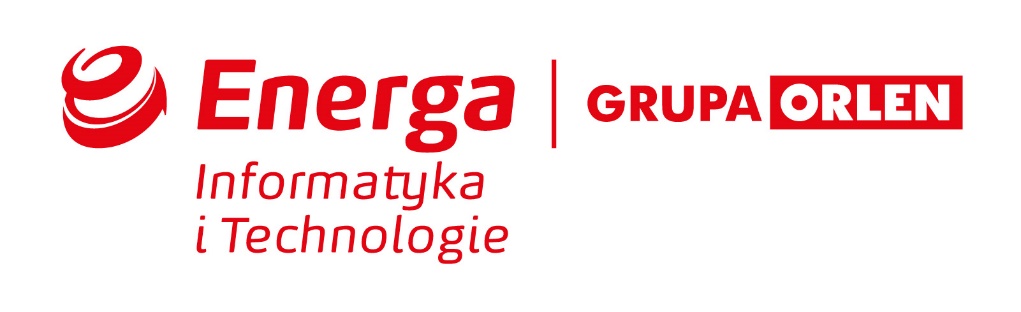 Zakup switchów C9300-24T-AZAPYTANIE O INFORMACJĘ (RFI)Październik 2021 r.Informacje podstawowe Własność dokumentu Niniejszy dokument stanowi własność Energa Informatyka i Technologie Sp. z o.o. 
(dalej: EITE), która w zakresie tego zapytania reprezentuje ENERGA-OPERATOR SA. Kopiowanie lub rozpowszechnianie tego dokumentu, w całości lub częściowo, 
w jakiejkolwiek formie, jest niedozwolone bez uprzedniej zgody. Energa Informatyka i Technologie Sp. z o.o. ma prawo zażądać w dowolnym momencie zwrotu wszystkich kopii tego dokumentu. Informacje na temat Grupy ENERGAJesteśmy jedną z czterech największych krajowych spółek energetycznych i jednym z trzech największych dostawców energii elektrycznej w Polsce. Nasza podstawowa działalność obejmuje wytwarzanie, dystrybucję, obrót energią elektryczną i cieplną oraz obrót gazem.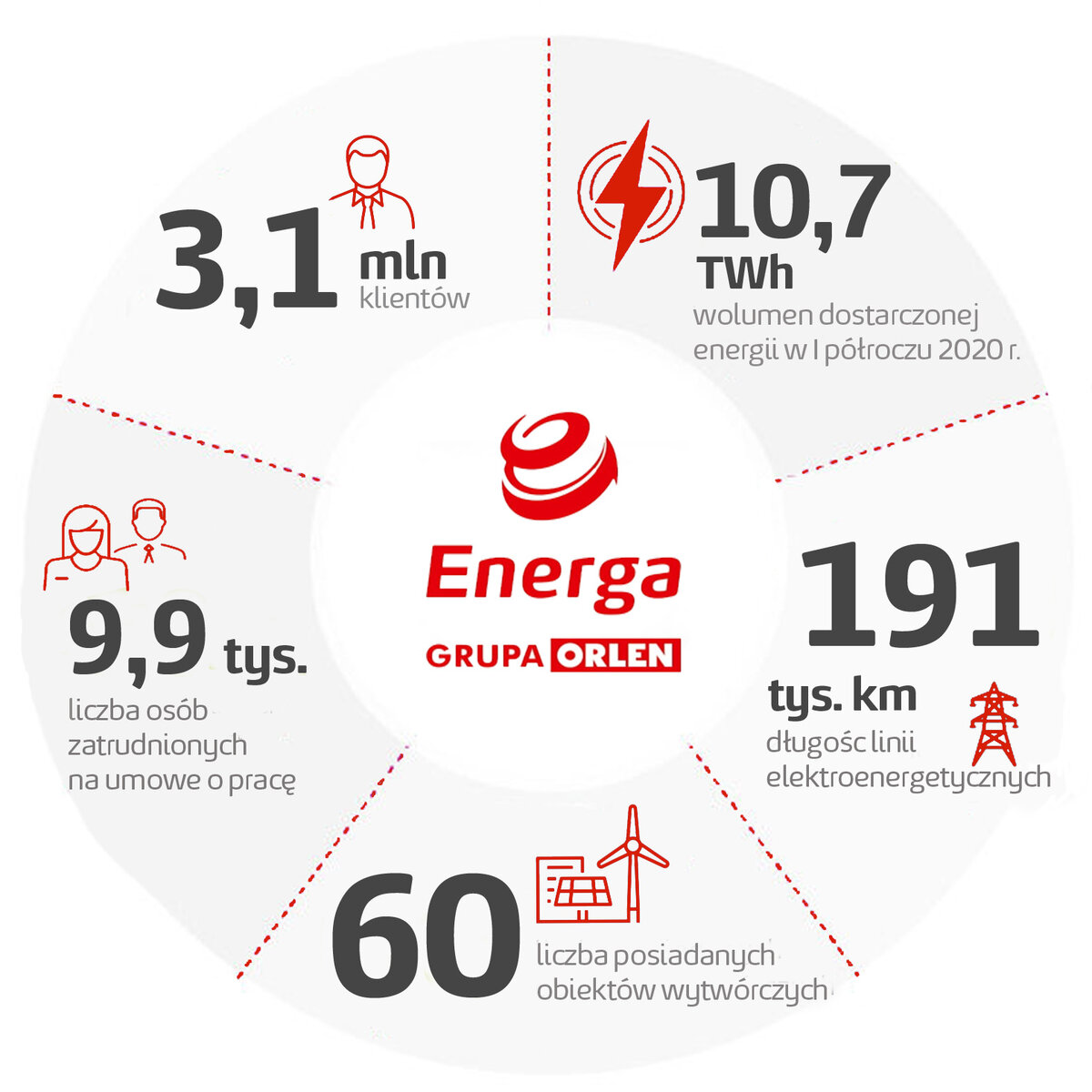 Podmiotem dominującym w Grupie jest Energa SA z siedzibą w Gdańsku. Jej akcje są notowane na Warszawskiej Giełdzie Papierów Wartościowych od grudnia 2013 roku. Wchodzą w skład indeksu największych polskich spółek giełdowych (WIG 30) oraz w skład indeksów spółek odpowiedzialnych społecznie: RESPECT Index i FTSE4Good Emerging.Opis przedmiotu ZapytaniaW związku z prowadzoną analizą rynku wykonawców, mogących dostarczyć dwie szt. switchów C9300-24T-A, zapraszamy Państwa do przedstawienia informacji obejmujących warunki cenowe dla realizacji usługi, wg wskazanych poniżej informacji ogólnych oraz specyfikacji technicznej.Wymagania dotyczące odpowiedziOdpowiedź na zapytanie o informację należy przesłać drogą elektroniczną do dnia 15.10.2021 roku do godz. 12:00 na adres: Marta.Krasniewska@energa.pl  Odpowiedź na zapytanie powinno zawierać, co najmniej wypełniony arkusz wyceny, zgodnie z Załącznikiem nr 2,Pytania dotyczące kwestii objętych niniejszym dokumentem można zadawać 
w terminie do dnia 11.10.2021 roku do godz. 12:00 kierując je do osoby uprawnionej do kontaktowania się z Wykonawcami zgodnie z pkt. 1 powyżej. Zadawane pytania należy wpisać z wykorzystaniem szablonu określonego w Załączniku nr 1 do Zapytania. Pytania i udzielone przez EITE odpowiedzi zostaną przesłane do wszystkich Wykonawców w miarę możliwości niezwłocznie, bez ujawniania zadającego pytania,
z zastrzeżeniem jak poniżej. Informacje dodatkoweNiniejszy dokument stanowi zapytanie informacyjnie (RFI), które nie stanowi zaproszenia do złożenia oferty w rozumieniu ustawy z dnia 23 kwietnia 1964 Kodeksu Cywilnego (tekst jednolity z 16 maja 2019 r., Dz. U. z 2019 r. poz. 1145 z późn. zm.). Niniejsze Zapytanie o Informacje nie jest elementem jakiegokolwiek postępowania w rozumieniu ustawy z dnia 29 stycznia 2004r. Prawo zamówień publicznych.Złożenie odpowiedzi na niniejsze Zapytanie o Informację jest jednoznaczne z wyrażeniem zgody przez podmiot składający odpowiedź na nieodpłatne wykorzystanie przez Zamawiającego wszystkich wskazanych w odpowiedzi na Zapytanie o Informację danych do ewentualnego przygotowania przez Zamawiającego opisu przedmiotu zamówienia, szacunkowej wartości zamówienia, warunków umowy lub innych dokumentów niezbędnych dla postępowania zakupowego z zastrzeżeniem, że Zamawiający nie ujawni podmiotom trzecim tych danych, a także źródła ich uzyskania.Każdy podmiot, który otrzymał niniejsze Zapytanie, samodzielnie ponosi wszelkie koszty w związku z udziałem w Zapytaniu. Za udział w Zapytaniu podmioty w nim uczestniczące nie otrzymują wynagrodzenia.Prosimy o przedstawienie najbardziej korzystnej dla ENERGA Informatyka i Technologie Sp. z o.o. odpowiedzi.ZałącznikiIntegralną częścią niniejszego Zapytania o informację są wymienione poniżej ZałącznikiZałącznik nr 1 - Arkusz pytańZałącznik nr 2 - Arkusz wyceny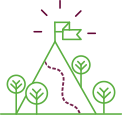 MISJARozwijamy się dostarczając najlepsze rozwiązania naszym klientom.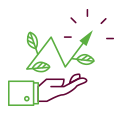 WIZJAW zrównoważony sposób realizujemy cele akcjonariuszy, klientów, pracowników i otoczenia, w oparciu o niezawodną i nowoczesną infrastrukturę oraz dopasowaną do potrzeb ofertę i obsługę, przy poszanowaniu środowiska i zgodnie z zasadami odpowiedzialności społecznej.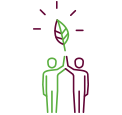 WARTOŚCIGrupa kieruje się wartościami:1.	Odpowiedzialny rozwój2.	Wiarygodność i bezpieczeństwo3.	Odwaga i innowacyjność4.	Trwałe relacjeLine NumberPart NumberSmart Account MandatoryDescriptionService Duration (Months)Estimated Lead Time (Days)Pricing TermQty1.0C9300-24T-A-Catalyst 9300 24-port data only, Network Advantage---10521.1C9300-NW-A-24YesC9300 Network Advantage, 24-port license---1421.2SC9300UK9-173-UNIVERSAL---1421.3PWR-C1-350WAC-P-350W AC 80+ platinum Config 1 Power Supply---10521.4C9300-SPS-NONE-No Secondary Power Supply Selected---1421.5CAB-TA-EU-Europe AC Type A Power Cable---4221.6C9300-SSD-NONE-No SSD Card Selected---1421.7C9300-STACK-NONE-No Stack Cable Selected---1421.8C9300-SPWR-NONE-No Stack Power Cable Selected---1421.9PWR-C1-BLANK-Config 1 Power Supply Blank---1421.10C9300-DNA-A-24YesC9300 DNA Advantage, 24-port Term Licenses---1421.11TE-EMBEDDED-TYesCisco ThousandEyes Enterprise Agent IBN Embedded---1421.12PI-LFAS-TYesPrime Infrastructure Lifecycle & Assurance Term - Smart Lic---1421.13D-DNAS-EXT-S-TYesCisco DNA Spaces Extend Term License for Catalyst Switches---2121.14C9300-NM-8X-Catalyst 9300 8 x 10GE Network Module---10521.15NETWORK-PNP-LICYesNetwork Plug-n-Play Connect for zero-touch device deployment---322.0C9300-DNA-A-24-3Y-C9300 DNA Advantage, 24-Port, 3 Year Term License36N/A22.1TE-EMBEDDED-T-3Y-ThousandEyes - Enterprise Agents36N/A22.2PI-LFAS-AP-T-3Y-PI Dev Lic for Lifecycle & Assurance Term 3Y36N/A22.3D-DNAS-EXT-S-3Y-Cisco DNA Spaces Extend for Catalyst Switching - 3Year36N/A2